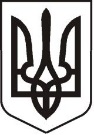 У К Р А Ї Н АЛ У Г А Н С Ь К А  О Б Л А С Т ЬП О П А С Н Я Н С Ь К А   М І С Ь К А   Р А Д АШ О С Т О Г О    С К Л И К А Н Н ЯРОЗПОРЯДЖЕННЯміського голови18.04.2019                           м. Попасна                                                   №02-02-/81                              Про здійснення попередньої оплати          У зв’язку з виробничою необхідністю,  відповідно до п.7 ст. 23 Бюджетного Кодексу України, керуючись п.20 ч.4 ст. 42 Закону України «Про місцеве самоврядування в Україні» та  ПКМУ від  від 23 квітня 2014 р. № 117  «Про здійснення попередньої оплати товарів, робіт і послуг, що закуповуються за бюджетні кошти» (зі змінами):Попаснянському міському спортивному закладу «Відродження» дозволити здійснити  попередню оплату вартості товарів робіт і послуг  в межах асигнувань на 2019 рік.Контроль за виконанням даного розпорядження покласти на  начальника фінансово-господарського відділу – головного бухгалтера виконавчого комітету Попаснянської міської ради.Заступник міського голови                         М.М.Табачинський Гатченко,2-17-37